TORRIDGESIDE AMATEUR SWIMMING CLUB CHAMPS 2018Saturday 10th & Saturday 17th November 2018Torrington Swimming Pool2pm start25M POOL, 4 LANE, ANTI WAVE LANE ROPES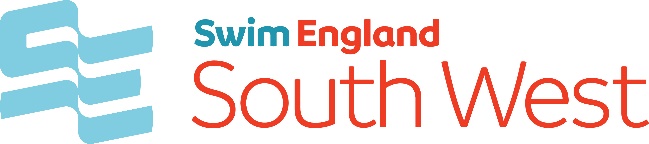 Terms and ConditionsThis meet will take place at Torrington Swimming Pool on 10th and 17th November 2018 All ages are Age as at 31st December 2018Age groups that medals are awarded to:Male:  6, 7, 8, 9, 10, 11, 12, 13/14, 15/16, 17 and overFemale: 6, 7, 8, 9, 10, 11, 12, 13/14, 15/16, 17 and overAll events will be run on a heat declared winner (HDW) basis. All heats will be swum with all age groups combined and swimmers seeded by entry times.  Entries. Cost of entry is £2.00 per race. Please hand paper copy of entry form to Amanda at the pool or email competitions@torridgesideswimming.co.uk . All entries are only accepted once payment has been received in full.  All entrants are bound by these Terms and Conditions of entry.  All payments made either by cash/cheque (payable to TASC) or should be via BACS transfer to:Account: 01327445Sort Code: 40-10-17Refunds will only apply if we have received written confirmation of a swimmer withdrawing before the official closing date or if TASC have to change the date or cancel the event. Closing date is MIDNIGHT Friday 12th October 2018.  Entries to this meet will be held on a computer and consent, as required by the Data Protection Act 1998, to the holding of personal information on computer will be deemed to have been given by the submission of entry.  All swimmers must be members of Torridgeside Amateur Swimming Club affiliated to the ASA and have been a member for at least 3months prior to the competition start date unless the swimmer has not swum with any other club previously. In addition to this TASC needs to be the swimmers first claim club. The competition pool is 25m in length with 4 lanes.  Anti-turbulence ropes, manual timing and placing will be used. At the Referees discretion, starts may be ‘over the top’.It is the responsibility of the Team Managers to ensure that swimmers report to the Marshalling area in time for the start of their race. Swimmers need to remain in their allotted sections on poolside at all times to enable Team Managers to marshall efficiently.Disqualifications. The competition will be held under ASA laws and ASA technical rules of racing. Disqualifications will be made at the discretion of the referee. This means that all competitors will be advised of any disqualifications, any swimmer aged 9 or over that is disqualified will forfeit the right to medal in that event. Awards. Competitors placed 1st, 2nd and 3rd in each individual event in each age group will receive awards (HDW). Plaques will be awarded to each swimmer with their individual times for their individual events at an awards evening to be held in February 2019.No swimmer or spectator will be allowed entry into the swimming pool building until 2pm. Parking at Torrington pool is limited and we would request that all swimmers and spectators please park in nearby public car parks if at all possible.All swimmers, officials, volunteers, spectators, and visitors are required, at all times, to abide by the rules set out in the Pool Operating Procedures and/or the Normal Operating Procedures & Emergency Action Plan for the facility hired for the meet. Unacceptable Behavior - Behavior becomes “unacceptable” when it is considered “Offensive” to others; this includes, but is not limited to, the followingTheft, willful damage to property and /or equipment, acts of vandalism, abuse of alcohol and/or drugs, bullying, offensive language, aggressive/violent acts, threatening behavior, all breaches of safety practices, failure to comply with instructions/directions, actions that bring the sport of swimming into disrepute.Competitive Start Award Swimmers must have attained the standard of the Competitive Start Award in order to start from the blocks; (this is the responsibility of the club coach).  Swimmers who have not attained the standard of the Competitive Start Award must lower themselves over the side into the water, on the long whistle of the Referee before starting at an appropriate place.Jewellery For safety and security reasons, the wearing of jewellery is not permitted while in the water during warm-ups/swim-downs and/or competition. This includes watches, necklaces, chains, bangles, wrist bands, ear-rings (except studs), and rings (except wedding bands). Torridgeside Amateur Swimming Club will not be responsible for any jewellery brought to events and will not be liable if such jewellery is lost or damaged.”. Video and PhotographyFollowing updated guidance from the ASA the use of all photographic equipment is no longer controlled. Spectators / coaches and swimmers are reminded that if such equipment is used they should STOP AND THINK the guidelines on consent & decency must always apply.Photography guidance applies to all images and recordings taken on any camera, mobile phone or other recording devices.   Social media guidance will apply if those images or recordings are being shared through any social media platform [all club welfare officers have a copy of wavepower where full guidelines can be found].You are reminded that FLASH PHOTOGRAPHY should not be used at the start of any race.Any matters concerning the Meet not covered in these Terms & Conditions will be dealt with according to the laws of the sport and at the discretion of the Referee. The Referee reserves the right to change the Meet Terms & Conditions to ensure the smooth running of the meet within the allocated time limits. This will only occur due to unforeseen circumstances and apply on the day only with the Referee having the final decision.  All participants must observe the safety precautions in operation at Torrington pool. Neither the Promotor or 1610 will be responsible for any loss or damage occurring during this meet.    Lead Referee decision is finalThe Promotor of this meet is Torridgeside Amateur Swimming Club  for and on behalf of Torridgeside Amateur Swimming Club.Spectator entry will be free to all sessions. Programmes will be available on the day for which a small charge will be made. Unconfirmed results may be published on the day. Full results will be available at club sessions once confirmed.Water and cakes will be available to purchase at both events.PROGRAMME OF EVENTSTorridgeside Amateur Swimming Club Champs Saturday 10th & 17th November 2018COMPETITION ENTRY FORM  	Electronic entries.  Please email competitions@torridgesideswimming.co.uk  Electronic entries are only accepted once payment has been received in full. Event No.GenderAgeEventSession 1Warm-up 14:15Provisional timingGirls: 14:15 – 14:30Boys: 14:30 – 14:45Start 14:451F6 & 725m ButterflyHDWSession 1Warm-up 14:15Provisional timingGirls: 14:15 – 14:30Boys: 14:30 – 14:45Start 14:452M6 & 725m ButterflyHDWSession 1Warm-up 14:15Provisional timingGirls: 14:15 – 14:30Boys: 14:30 – 14:45Start 14:453F8+50m ButterflyHDWSession 1Warm-up 14:15Provisional timingGirls: 14:15 – 14:30Boys: 14:30 – 14:45Start 14:454M8+50m ButterflyHDWSession 1Warm-up 14:15Provisional timingGirls: 14:15 – 14:30Boys: 14:30 – 14:45Start 14:455F9+100m BreaststrokeHDWSession 1Warm-up 14:15Provisional timingGirls: 14:15 – 14:30Boys: 14:30 – 14:45Start 14:456M9+100m BreaststrokeHDWSession 1Warm-up 14:15Provisional timingGirls: 14:15 – 14:30Boys: 14:30 – 14:45Start 14:457F9+200m FreestyleHDWSession 1Warm-up 14:15Provisional timingGirls: 14:15 – 14:30Boys: 14:30 – 14:45Start 14:458M9+200m Freestyle HDWSession 1Warm-up 14:15Provisional timingGirls: 14:15 – 14:30Boys: 14:30 – 14:45Start 14:45Event No.GenderAgeEventSession 215min breakStart TBA9M & F9+200m ButterflyHDWSession 215min breakStart TBA10F9+100m FreestyleHDWSession 215min breakStart TBA11M9+100m FreestyleHDWSession 215min breakStart TBA12F6 & 725m BackstrokeHDWSession 215min breakStart TBA13M6 & 725m BackstrokeHDWSession 215min breakStart TBA14F8+50m BackstrokeHDWSession 215min breakStart TBA15M8+ 50m BackstrokeHDWSession 215min breakStart TBA16F9+200m Ind. MedleyHDWSession 215min breakStart TBA17M9+200m Ind. MedleyHDWEvent No.GenderAgeEventSession 3Warm-up 14:15Provisional timingBoys: 14:15 – 14:30Girls: 14:30 – 14:45Start 14:45am18M8+100m Ind. MedleyHDWSession 3Warm-up 14:15Provisional timingBoys: 14:15 – 14:30Girls: 14:30 – 14:45Start 14:45am19F8+100m Ind. MedleyHDWSession 3Warm-up 14:15Provisional timingBoys: 14:15 – 14:30Girls: 14:30 – 14:45Start 14:45am20M6 & 725m BreaststrokeHDWSession 3Warm-up 14:15Provisional timingBoys: 14:15 – 14:30Girls: 14:30 – 14:45Start 14:45am21F6 & 725m BreaststrokeHDWSession 3Warm-up 14:15Provisional timingBoys: 14:15 – 14:30Girls: 14:30 – 14:45Start 14:45am22M8+50m BreaststrokeHDWSession 3Warm-up 14:15Provisional timingBoys: 14:15 – 14:30Girls: 14:30 – 14:45Start 14:45am23F8+50m BreaststrokeHDWSession 3Warm-up 14:15Provisional timingBoys: 14:15 – 14:30Girls: 14:30 – 14:45Start 14:45am24M9+100m ButterflyHDWSession 3Warm-up 14:15Provisional timingBoys: 14:15 – 14:30Girls: 14:30 – 14:45Start 14:45am25F9+100m ButterflyHDWSession 3Warm-up 14:15Provisional timingBoys: 14:15 – 14:30Girls: 14:30 – 14:45Start 14:45am26M9+200m BackstrokeHDW27F9+200m BackstrokeHDWEvent No.GenderAgeEvent28M9+100m BackstrokeHDWSession 415 min breakStart TBA29F9+100m BackstrokeHDWSession 415 min breakStart TBA30M9+200m BreaststrokeHDWSession 415 min breakStart TBA31F9+200m BreaststrokeHDWSession 415 min breakStart TBA32M6 & 725m FreestyleHDWSession 415 min breakStart TBA33F6 & 725m FreestyleHDWSession 415 min breakStart TBA34M8+50m FreestyleHDWSession 415 min breakStart TBA35F8+50m FreestyleHDWSession 415 min breakStart TBA  Name:     ___________________________________ Age as at 31/12/18: _______________________ Date of Birth:   ___________________________  Email:   _________________________________ SessionNo.AgeEventM / FEntry Y or N?116 & 725m ButterflyF126 & 725m ButterflyM138+50m ButterflyF148+50m ButterflyM159+100m BreaststrokeF169+100m BreaststrokeM179+200m FreestyleF189+200m FreestyleM299+200m ButterflyM & F2109+100m FreestyleF2119+100m FreestyleM2126 & 725m BackstrokeF2136 & 725m BackstrokeM2148+50m BackstrokeF2158+50m BackstrokeM2169+200m Ind. MedleyF179+200m Ind. MedleyM3188+100m Ind. MedleyM3198+100m Ind. MedleyF3206 & 725m BreaststrokeM3216 & 725m BreaststrokeF3228+50m BreaststrokeM3238+50m BreaststrokeF3249+100m ButterflyM3259+100m ButterflyF269+200m BackstrokeM279+200m BackstrokeF4289+100m BackstrokeM4299+100m BackstrokeF4309+200m BreaststrokeM4319+200m BreaststrokeF4326 & 725m FreestyleM4336 & 725m FreestyleF4348+50m FreestyleM4358+50m FreestyleFTotal Number of entries @ £2.00 per race